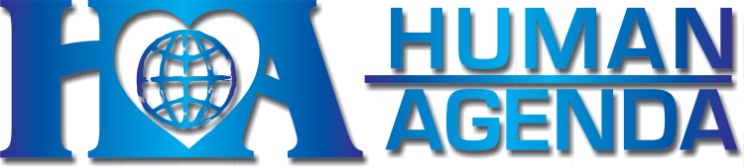 1376 N. 4th Street    Suite 100   San Jose, CA 95112  Tel. 408-460-2999  humanagendausa@gmail.com  www.humanagenda.net  HUMAN AGENDA EMULATION TOUR TO CUBA ITINERARY*  JANUARY 11 - JANUARY 20, 2020Saturday January 111:15pm Arrival and lodging at Casa Sacerdotal – corner of Ave. Paseo and Ave. 25 / Light lunch5:30	Introductions and orientation7:00pm Dinner at Casa Sacerdotal8:00pm Presentation on History of Cuba   Sunday January 127:30am 	Breakfast 8:30am 	Leave for Las Terrazas community in Sierra del Rosario, a UNESCO-recognized biosphere reserve with Maria Carla Baseggio; talk by head of the Ecology Resource Center about the history of the community and about environmentalism in Cuba.  10:30	Conversation with artists and artisans of Las Terrazas, family doctor 12:30pm Lunch at vegetarian restaurant 2:00pm 	Optional swim in Rio San Juan4:00pm 	Return to Havana Free time6:30pm 	Dinner at Casa Sacerdotal8:00pm Meet with Jorge Bolaños, former head of Cuban Interests Section in Washington D.C. at Casa SacerdotalMonday January 138:00am 	Breakfast9:00am 	Visit Cooptex, worker-owned textile cooperative10:30	Presentation by Professor Camila Pineiro, “Non Agricultural Worker-Coops Today”.  12:30  	Lunch in Old Havana; Tour of Old Havana and / or optional free time 5:00pm	Leave for El Náutico neighborhood 5:30pm 	Talk on economics with Professor Blanca Munster 7:00pm 	Dinner at Bienmesabe Cooperative RestaurantTuesday January 148:00am Breakfast 9:00am Leave for East Havana (Bacuranao) to visit CREA ENTORNO Ceramic Cooperative11:30 Lunch at cooperative restaurant La Casa Potin and talk by President Tania Cano Mendez1:00pm	Meet with Lidia Turner at “Asociación de Pedagogos de Cuba”	talk on education past and present 3:00pm	Visit CRV (Cooperativa Reconstuctora de Vehiculos) Auto Reconstruction Coop and talk to the President Marcelo Gonzalez Ojeda. 5:30pm	Dinner and talk with artist José Fuster at his studio and community Wednesday January 157:30am Breakfast9:00	“The Thought of Fidel, Che and Marti”, Professor Yusmila from the Marxist-Leninist Program of the  Ministry of Education 11:00	Visit to ELAM (Escuela Latinoamericana de Medicina) (Tour facility, talk with students and professors)1:00pm	Lunch at State-Owned Restaurant; talk by Ariel Fernandez on Grupo CREA2:30	Visit to Rutero 2 Bus Cooperative5:00	Talk by Odalys Perez Martinez, Subdirector of the Bufete Colectivo on legal coops in Cuba7:00	Dinner at Casa Sacerdotal8:00	“Race and Racism in Cuba”, Professor Esteban MoralesThursday January 168:00am	Breakfast with Bags Packed9:30	Visit with Miguel Angel Salcines, President of the Alamar Agricultural Coop 12:00pm Lunch in Alamar	3:00pm Visit recycling cooperative in San Jose de las Lajas5:00	Arrive at Casa de Cariňo; time at the beach7:00pm	Dinner and lodging at Casa de Cariňo8:00pm	Reflection Friday January 178:30am Breakfast9:30am Visit special education school 10:30	Visit Santa Marta Grand-parents  Club (Casa de Abuelos) conversations with seniors about past and present 12:30	Lunch and talk with Nacyra about the work of Casa de Cariňo and religion in Cuba; free time3:30pm Visit Decorarte Cooperative with Director Ariel Balmaseda. 6:30pm 	Dinner8:00pm 	Presentation and discussion on Cuban democracy and the role of mass organizationsSaturday January 187:30am 	Breakfast 9:00am	Visit Neurological Development Center in Cardenas11:00 	Visit to “Joven Club de Computación” 12:00	Lunch at El Fuerte church2:00pm 	Visit cultural center in Cardenas 3:30pm 	Visit the Cuban Women's Federation in Cardenas4:30pm 	Return to Casa de Cariňo7:00pm 	Dinner8:00	Discussion: Vision for a Better WorldSunday January 197:30am 	Breakfast8:00am 	Visit Tai Chi group 10:00	Leave for “Finca Conciencia”, a pottery and farming cooperative12:00m 	Lunch at “Finca Conciencia”2:00pm 	Leave for Havana 5:00pm  Dinner at La Casona Cooperative  Reflection and evaluation7:00pm 	Optional Jazz concertMonday January 208:00am Breakfast10:00 	Leave for the airport*   Itinerary may vary